【専門Ⅱ　研究シート　　記入上の留意点】【自身のケアマネジメントを振り返る】自分で自分のケアマネジメントの実践を振り返ることはありますか？『成功事例は失敗した事例と何がちがったのか？』『ケアマネジメントプロセスのどこに違いがあったのか？』こういった振り返りの作業は、ケアマネジメントの業務上不可欠です。振り返りは通常、自身の担当する（した）複数の事例に対して実践します。『自身の複数の事例に対して振り返りを実践し、傾向やクセを知った上で支援の質の向上を図る』これがケアマネジメント研究の第一歩です。専門課程Ⅱにおいては、こうして出したテーマが自身の課題なのか、症例ごとの課題なのか　などについて、シートを元に深めていく演習を実施します。【研究シート提出時の留意点】研究テーマを決める自身が担当する複数の事例を振り返り、自分が苦手としている点や、いつもやりがちなミス、傾向などがないかを確認します。『一つの事例だけをみて探すのではない点』に気を付けて下さい。事例検討を実施する研修ではありません2016年に施行された介護支援専門員研修カリキュラムの見直しにより専門課程Ⅱの演習においては研究を実施するように変更されています。なお、個別の事例を検討する研修は、各地区協議会主催の研修会等でも実施されていますので、事例検討会に積極的に参加し、自身と地域介護支援専門員の学びの場としてください。研究テーマを考える際のポイント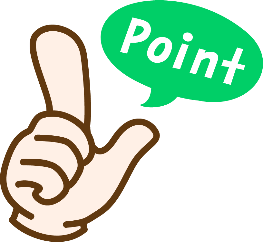 テーマを考えるにあたり、自身の複数のケースを振り返ります振り返った中で、自身が苦手とする事や改善したいと感じたクセ、その他気になる点があれば、それを研究テーマとして立てる研究テーマとして立てたものを、他の方に説明するのに最適と感じた事例を自身で選択し、それをシートに記載して提出する以上の点をふまえて、資料を提出して下さい。内容に不備や不足がありましたら、修正等を求める場合があります。　　　　　　　　　【専門課程Ⅱ　研究　テーマ提出シート】　　　　　　　　提出様式1【受講者氏名】　　　　　　　　　　　　　　【問合せ先①】　　　（　　　）　　　　　　　　　　　　　　　　　　　　　【問合せ先②】　　　（　　　）【事例分類　複数選択可】該当にチェックを入れて下さい。便宜上、ご利用者はすべてＡさんとします。『課題分析（アセスメント）概要』　　　　　　　　　　　　　　　　　　　提出様式2　提出事例に関して記載して下さい。研究テーマテーマに選んだ理由リハビリテーション及び福祉用具認知症に関する事例家族への支援の視点が必要な事例状態に応じた多様なサービス看取り等における看護サービス活用入退院時等における医療連携社会資源活用に向けた関係機関連携対象者性別対象者性別年齢介護度障害自立度障害自立度認知自立度認知自立度手帳の有無手帳の有無所得階層区分所得階層区分既往歴主病名受診状況【ジェノグラム】【ジェノグラム】【ジェノグラム】【ジェノグラム】【エコマップ】【エコマップ】【エコマップ】【エコマップ】主介護者：経済状況：主介護者：経済状況：主介護者：経済状況：主介護者：経済状況：【エコマップ】【エコマップ】【エコマップ】【エコマップ】本人主訴本人主訴本人主訴本人主訴介護者主訴介護者主訴介護者主訴介護者主訴生活歴生活歴生活歴生活歴現在の生活状況現在の生活状況現在の生活状況現在の生活状況現在利用中サービス・支援現在利用中サービス・支援現在利用中サービス・支援現在利用中サービス・支援現在利用中サービス・支援現在利用中サービス・支援現在利用中サービス・支援現在利用中サービス・支援健康状態利用者の健康状態（既往歴、主傷病、症状、痛み等）について記載する項目排尿・排便失禁の状況、排尿排泄後の後始末、コントロール方法、頻度などに関する項目ＡＤＬADL（寝返り、起きあがり、移乗、歩行、着衣、入浴、排泄等）に関する項目じょく瘡・皮膚の問題じょく瘡の程度、皮膚の清潔状況等に関する項目ＩＡＤＬIADL（調理、掃除、買物、金銭管理、服薬状況等）に関する項目口腔衛生歯・口腔内の状態や口腔衛生に関する項目認知日常の意思決定を行うための認知能力の程度に関する項目食事摂取食事摂取（栄養、食事回数、水分量等）に関する項目コミュニケーション能力意思の伝達、視力、聴力等のコミュニケーションに関する項目居住環境住宅改修の必要性、危険箇所等の現在の居住環境について記載する項目社会との関わり社会との関わり（社会的活動への参加意欲、社会との関わりの変化、喪失感や孤独感等）に関する項目特別な状態特別な状況（虐待、ターミナルケア等）に関する項目アセスメント時に配慮したポイントプラン立案時の工夫点・留意点（特に意識して計画・作成した部分や特徴）モニタリング時に意識している事